Características del escrito del trabajo de tesisFormatoTexto con letras Arial de 12 puntos, interlineado a doble espacio, por lo que no llevará espacio entre párrafos, a menos que continue un subtítulo.Márgenes estándar (izquierdo y derecho de 3 cm.; superior e inferior de 2.5 cm.)Cada sección empieza en una página nueva. Páginas preliminares (carátula, hoja de aprobación de la tesis, hoja de créditos institucionales, dedicatorias, agradecimientos, contenido, lista de tablas, lista de figuras, anexos, abreviaturas, glosario, resumen, y abstract) deberán ir numeradas con números romanos en minuscula (i,ii,iii,…) contando a partir de la carátula.  Sin embargo no se deberá imprimir el número de página en la carátula. El número de página en las páginas preliminares deberá estar impreso en la parte inferior central de la misma.Páginas numeradas consecutivamente en la parte central inferior con numerales arábigos a partir de la introducción, y hasta el final de la tesis incluyendo referencias y anexos. ContenidoPartes preliminaresPortada *Hoja de aprobación de la tesis *Hoja de créditos institucionales *Acta de examen *Dedicatorias	Agradecimientos Contenido *Lista de tablasLista de figurasAnexosAbreviaturasGlosario Resumen *Abstract *		* Partes indispensables de las hojas preliminaresCuerpo de la tesisTrabajo de TesisReferenciasAnexos  (Agregar los productos obtenidos que se generaron a partir del trabajo de tesis, como artículos y presentaciones en congresos) Apendice (Abreviaturas comunmente usadas a lo largo de la tesis)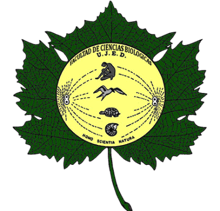 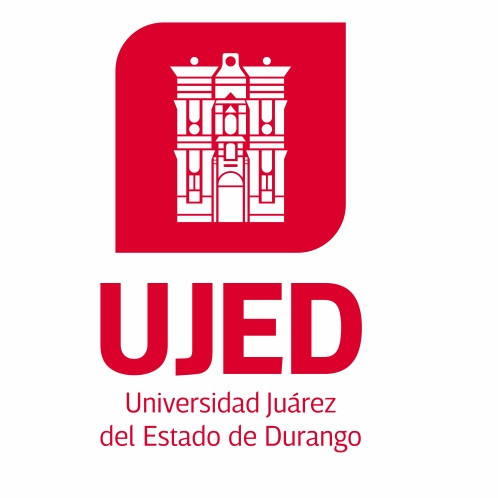 UNIVERSIDAD JUAREZ DEL ESTADO DE DURANGOFACULTAD DE CIENCIAS BIOLÓGICASDIVISIÓN DE ESTUDIOS DE POSGRADO MAESTRÍA EN CIENCIAS EN BIODIVERSIDAD Y ECOLOGÍA“Título de la tesis”(Tratar de hacerlo comprensible para el público general, sin abreviaturas)Tesis que presenta:Nombre completo del candidato(a) Para obtener el grado de:DOCTOR EN CIENCIAS EN BIODIVERSIDAD Y ECOLOGÍA Gómez Palacio, Durango                                                      mes y añoUNIVERSIDAD JUAREZ DEL ESTADO DE DURANGOFACULTAD DE CIENCIAS BIOLÓGICASDIVISIÓN DE ESTUDIOS DE POSGRADOMAESTRÍA EN CIENCIAS EN BIODIVERSIDAD Y ECOLOGÍA“Título de la tesis”(Tratar de hacerlo comprensible para el público general, sin abreviaturas)Tesis que presenta:Nombre completo del candidato(a)Para obtener el grado de:DOCTOR EN CIENCIAS EN BIODIVERSIDAD Y ECOLOGÍA Director (Codirectores) de la Tesis:Dr. Nombre Gómez Palacio, Durango                                                                     mes y añoConstancia de aprobación de la tesisLa tesis “(Nombre completo de la tesis)” presentada para obtener el Grado de Doctor en Ciencias en Biodiversidad y Ecología fue elaborada por (Nombre completo del candidato) y aprobada el dd de mm de aaaa por los suscritos, designados por el Nucleo de Profesores de la Division de Estudios de Posgrado.____________________Dr. Nombre(Director/Codirectores de la tesis)____________________Dr. Nombre(Miembro del Comité Tutoral)____________________Dr. Nombre(Miembro del Comité Tutoral)Créditos InstitucionalesEsta tesis fue elaborada en el Laboratorio de (Nombre del Laboratorio) de la Facultad de Ciencias Biológicas bajo la dirección (codirección) del Dr. (los doctores) Nombre(s).Durante la realización del trabajo el autor recibió una beca académica del Consejo Nacional de Ciencia y Tecnología (No. de registro).Página en Blanco que se va a utilizar para colocar la copia del acta de examen.Dedicatorias (opcional)(hoja sin título)Dedicar la tesis a las personas e instituciones deseadas.Agradecimientos (opcional)(título centrado)Agradecer brevemente a las personas e instituciones que hayan contribuido significativamente para la realización del trabajo.Contenido(título centrado; el contenido de la tesis se puede dividir dos tablas (partes preliminares y cuerpo del texto), cada una con dos columnas sin líneas visibles; las tablas indican las partes del manuscrito en la columna izquierda (justificación izquierda) y la página en la que empieza cada parte en la columna derecha (justificación derecha)Lista de tablas (opcional)(título centrado; dos columnas sin líneas visibles; la tabla indica las tablas dentro del manuscrito en la columna izquierda (justificación izquierda) y la página en la que se localiza la tabla en la columna derecha (justificación derecha)Lista de figuras (opcional)(título centrado; dos columnas sin líneas visibles; la tabla indica las figuras dentro del manuscrito en la columna izquierda (justificación izquierda) y la página en la que se localiza la figura en la columna derecha (justificación derecha))Anexos (opcional)título centrado; dos columnas sin líneas visibles; la tabla indica los anexos al final del manuscrito en la columna izquierda (justificación izquierda) y la página en la que se localiza  el anexo en la columna derecha (justificación derecha)Abreviaturas (opcional)(título centrado; dos columnas sin líneas visibles; la tabla indica las abreviaturas (en negritas) utilizadas dentro del manuscrito en la columna izquierda (justificación izquierda) y el significado de la abreviatura en la columna derecha (justificación izquierda)Glosario (opcional)(título centrado; el termino a definir en negritas; texto justificado a la izquierda)cuentakilómetros. Aparato que registra los kilómetros recorridos por un vehículo automóvil mediante un mecanismo conectado con las ruedas. esterilizador. Aparato que esteriliza utensilios o instrumentos destruyendo los gérmenes patógenos que haya en ellos.Resumen(hoja título centrado; extensión máxima una cuartilla; el texto del resumen debe empezar con el título de la tesis; las palabras clave deben ser diferentes de las del título y deben servir para la búsqueda del trabajo en un sistema de información secundaria)Título de la Tesis……PALABRAS CLAVE.Abstract(título centrado; texto en buen inglés científico que traduzca de manera fiel pero no literalmente el resumen; el texto del abstract debe empezar con el título de la tesis; las palabras clave deben ser diferentes de las del título y deben servir para la búsqueda del trabajo en un sistema de información secundaria)Título de la tesis….KEY WORDS.Constancia de aprobación de la tesisPáginaCréditos institucionalesPáginaActa de examenPáginaDedicatoriasPáginaAgradecimientosPáginaLista de tablasPáginaLista de figurasPáginaAnexosPáginaAbreviaturasPáginaGlosarioPáginaResumenPáginaAbstractPáginaIntroducciónPáginaTítulo del Capítulo 1PáginaTítulo del Capítulo 2PáginaConclusiónPáginaReferenciasPáginaAnexosPágina1. Título de la tablaPágina2. Título de la tablaPáginaN. Título…Página1. Título…Página2. Título…PáginaN. Título…Página1. Título…Página2. Título…PáginaN. Título…PáginaCc.Centrímetos CúbicosOpc.OpcionalPg.Página